РАБОЧАЯ ПРОГРАММа ДИСЦИПЛИНЫОсновы электротехники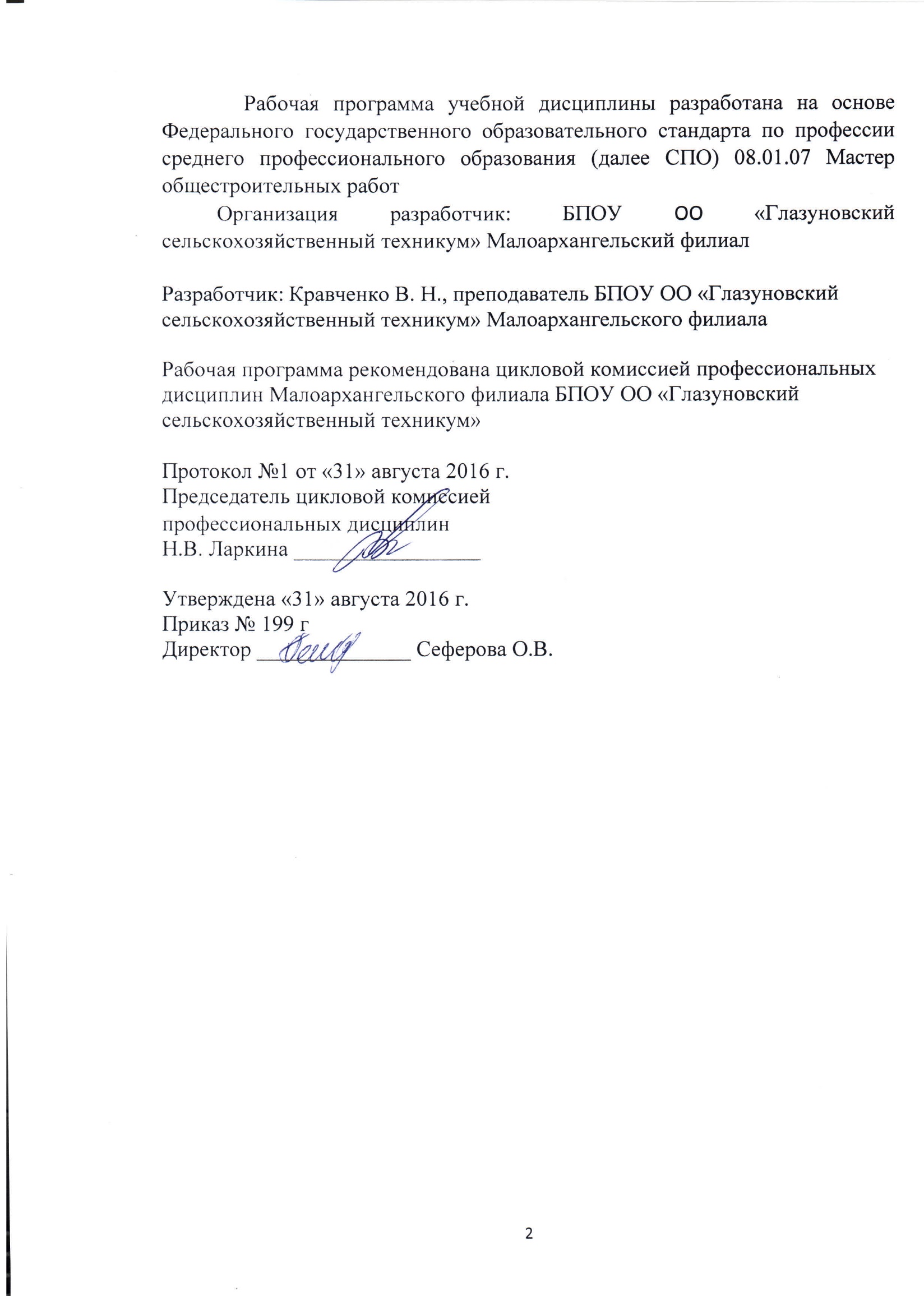 ОГЛАВЛЕНИЕ1. ПАСПОРТ  РАБОЧЕЙ  ПРОГРАММЫ УЧЕБНОЙ ДИСЦИПЛИНЫ…….  4	2. СТРУКТУРА И СОДЕРЖАНИЕ УЧЕБНОЙ  ДИСЦИПЛИНЫ……………. 6	3. УСЛОВИЯ РЕАЛИЗАЦИИ УЧЕБНОЙ ДИСЦИПЛИНЫ……………………10	4. Контроль и оценка результатов освоения УЧЕБНОЙ Дисциплины…………………………………………………………………………..11	1. ПАСПОРТ РАБОЧЕЙ ПРОГРАММЫ УЧЕБНОЙ ДИСЦИПЛИНЫОсновы электротехники.1.1. Область применения рабочей программы.      Рабочая программа учебной дисциплины является частью рабочей основной профессиональной образовательной программы в соответствии с ФГОС по профессии СПО 08.01.07 Мастер общестроительных работ, 1.2. Место учебной дисциплины в структуре основной профессиональной образовательной программы:дисциплина входит в общепрофессиональный цикл.1.3. Цели и задачи учебной дисциплины – требования к результатам освоения учебной дисциплины:В результате освоения учебной дисциплины обучающийся должен уметь:пользоваться электрифицированным оборудованием.В результате освоения учебной дисциплины обучающийся должен знать:основные сведения электротехники, необходимые для работы с электрооборудованием.1.4. Перечень формируемых компетенций:Общие компетенции (ОК)ОК 1. Понимать сущность и социальную значимость своей будущей профессии, проявлять к ней устойчивый интерес.ОК 2. Организовывать собственную деятельность, исходя из цели и способов ее достижения, определенных руководителем.ОК 3. Анализировать рабочую ситуацию, осуществлять текущий и итоговый контроль, оценку и коррекцию собственной.ОК 4. Осуществлять поиск информации, необходимой для эффективного выполнения профессиональных задач.ОК 5. Использовать информационно-коммуникационные технологии в профессиональной деятельности.ОК 6. Работать в команде, эффективно общаться с коллегами, руководством, клиентами.ОК 7. Исполнять воинскую обязанность, в том числе с применением полученных профессиональных знаний (для юношей).Профессиональные компетенции (ПК)  ПК7.1 Выполнять подготовительные работы при производстве сварочных работ ручной электродуговой сваркой.ПК7.2 Производить ручную электродуговой сваркой металлических конструкций различной сложности.ПК7.3 Производить резку металлов различной сложности.ПК7.4 Выполнять наплавку различных деталей и изделий.1.4. Количество часов на освоение рабочей программы учебной дисциплины:максимальной учебной нагрузки обучающегося 45  часа, в том числе:       обязательной аудиторной учебной нагрузки обучающегося 30 часа;        самостоятельной работы обучающегося 15 часов.2. СТРУКТУРА И СОДЕРЖАНИЕ УЧЕБНОЙ  ДИСЦИПЛИНЫ2.1. Объём учебной дисциплины и виды учебной работы2.2. Тематический план и содержание учебной дисциплины Основы электротехники.Для характеристики уровня освоения учебного материала используются следующие обозначения:1 – ознакомительный (узнавание ранее изученных объектов, свойств);2 – репродуктивный (выполнение деятельности по образцу, инструкции или под руководством);3 – продуктивный (планирование и самостоятельное выполнение деятельности, решение проблемных задач).3. УСЛОВИЯ РЕАЛИЗАЦИИ УЧЕБНОЙ ДИСЦИПЛИНЫ3.1. Требования к минимальному материально – техническому обеспечению.Реализация учебной дисциплины требует наличие учебных кабинетов: «Технологии общестроительных работ», «Основы строительного черчения», «Основы материаловедения».Оборудование  учебного кабинета:  - посадочные места по количеству учащихся;- рабочее место преподавателя.                                                                      Технические средства обучения:- мультимедиапроектор;- компьютер.Учебно-наглядные пособия:- контрольно-измерительные приборы;- плакаты.3.2. Информационное обеспечение обученияПеречень рекомендуемых учебных изданий, Интернет – ресурсов, дополнительной литературыОсновные источники:Синдеев Ю. Г.  Электротехника с основами электроники: учебное пособие – изд. 16-е, стереотипное - Ростов – на – Дону:  Феникс, 2014. –407 с.Интернет-ресурсыhttp://elektricvdome.ru/Дополнительная литература:А. Я. Шихин и др. Электротехника: учебник для профобразования. – 3-е изд. стереотип. – М. Высш.шк.; Издательский центр «Академия» 2008. – 335 с.4. КОНТРОЛЬ И ОЦЕНКА РЕЗУЛЬТАТОВ ОСВОЕНИЯ УЧЕБНОЙ ДИСЦИПЛИНЫКонтроль и оценка результатов освоения учебной дисциплины осуществляется преподавателем в процессе проведения практических занятий, опроса, тестирования, а также выполнения обучающимися индивидуальных заданий.Итоговая аттестация проводится в форме дифференцированного зачёта.Формы и методы контроля и оценки результатов обучения должны позволять проверять у обучающихся развитие общих компетенций.Формы и методы контроля и оценки результатов обучения должны позволять проверять у обучающихся развитие профессиональные компетенций.Виды учебной работыОбъём часовМаксимальная учебная нагрузка45Обязательная аудиторная учебная нагрузка (всего)30в том числелабораторные работы-практические занятия2контрольные работы1Самостоятельная работа обучающегося (всего)15в том числе изучение конспектов лекций и литературы по заданным темамНаписать реферат по заданным темам:Подготовка сообщений843Дифференцированный зачётДифференцированный зачётНаименование разделов и темСодержание учебного материала, лабораторных работ ипрактические занятия, самостоятельная работа обучающихсяОбъём часовУровень усвоенияРаздел1. Электрические и магнитные цепи22ВведениеРоль электроэнергии в жизни современного человека.Значение и место курса «Электротехники» в подготовке специалистов для сельского хозяйства.11Тема1.1 Электрическая цепь постоянного токаСодержание учебного материала4Тема1.1 Электрическая цепь постоянного токаОсновные понятия. Закон Ома. Электропроводность. Проводниковые материалы. Соединение приёмников энергии. Работа и мощность. Защита от перегрузки. Электрический ток в электролитах. Аккумуляторы. 42, 3Тема1.1 Электрическая цепь постоянного токаПрактические занятияРешение задач на определение силы тока, мощности, сопротивления1Тема1.1 Электрическая цепь постоянного токаСамостоятельная работаПроработка конспекта лекций.Подготовить сообщение по теме «Строение вещества. Электрические заряды». 211Тема1.2.  ЭлектромагнетизмСодержание учебного материала2Тема1.2.  ЭлектромагнетизмМагнитная индукция.  Магнитный поток. Электромагнитная сила. Взаимодействие проводов с током. Магнитная проницаемость. Магнитное поле катушки с током. Принцип работы генератора  и электродвигателя. Ферримагнитные материалы.21, 2Тема1.2.  ЭлектромагнетизмСамостоятельная работаПроработка конспекта лекций.1Тема 1.3. Конденсаторы. Электрическая изоляция.Содержание учебного материала2Тема 1.3. Конденсаторы. Электрическая изоляция.Конденсаторы. Соединения конденсаторов. Электрическая изоляция. 21, 2Тема 1.3. Конденсаторы. Электрическая изоляция.Самостоятельная работаПодготовить сообщение по теме: «Проводники и диэлектрики в электрическом поле».1Тема 1.4. Переменный ток. Трёхфазный ток.Содержание учебного материала4Тема 1.4. Переменный ток. Трёхфазный ток.Период и частота переменного тока. Цепь с сопротивлением и индуктивностью. Цепь с ёмкостью.Получение трёхфазного тока. Соединение обмоток генератора звездой и треугольником.41, 2Тема 1.4. Переменный ток. Трёхфазный ток.Контрольная работа1Тема 1.4. Переменный ток. Трёхфазный ток.Самостоятельная работа Проработка конспекта лекций.3Раздел 2 Электротехнические устройства23Тема 2.1 Электроизмерительные приборы и измеренияСодержание учебного материала3Тема 2.1 Электроизмерительные приборы и измеренияКлассификация электроизмерительных приборов. Измерительные механизмы приборов. Измерение тока, напряжения, мощности. 31, 2Тема 2.1 Электроизмерительные приборы и измеренияПрактические занятия.Изучение типов измерительных механизмов. 1Тема 2.1 Электроизмерительные приборы и измеренияСамостоятельная работаПодготовить рефераты по темам: «Цифровые измерительные приборы»;«Измерение неэлектрических величин электрическими методами».211Тема 2.2. Электрические машины постоянного токаСодержание учебного материала2Тема 2.2. Электрические машины постоянного токаУстройство и принцип действия машин постоянного тока. Типы генераторов. Генераторы для электросварки21, 2Тема 2.2. Электрические машины постоянного токаСамостоятельная работаПроработка конспекта лекций.1Тема 2.3. ТрансформаторыСодержание учебного материала3Тема 2.3. ТрансформаторыНазначение, виды, устройство и принцип действия трансформатора. Режим работы трансформатора. Трёхфазный трансформатор. Автотрансформатор. Измерительные трансформаторы. Сварочные трансформаторы.32Тема 2.3. ТрансформаторыСамостоятельная работа Проработка конспекта лекций.1Тема 2.4 Асинхронные двигателиСодержание учебного материала1Тема 2.4 Асинхронные двигателиНазначение, устройство и принцип действия асинхронного двигателя. Пуски и регулирование скорости асинхронного двигателя.12Тема 2.4 Асинхронные двигателиСамостоятельная работаПроработка конспекта лекций.1Тема 2.5.Электропривод и аппаратура управления Содержание учебного материала2Тема 2.5.Электропривод и аппаратура управления Рубильники. Пакетные выключатели. Предохранители. Контакторы. Реле. Выключатели нагрузки. Защитное заземление электрических установок.21, 2Тема 2.5.Электропривод и аппаратура управления Самостоятельная работаПодготовить сообщение  на тему: «Выключатели нагрузки».1Тема 2.6 Потребление электрической энергииСодержание учебного материала31, 2Тема 2.6 Потребление электрической энергииУстановки электронагрева.  Установки индукционного нагрева. Электрическая сварка.31, 2Самостоятельная работа Подготовить рефераты по темам: «Производство и распределение электроэнергии».«Действие электрического тока на организм человека».211Всего:Всего:45Результаты обучения(освоенные умения, усвоенные знания)Критерии оценкиФормы и методы контроля и оценки результатов обученияумения:умения:умения:пользоваться электрифицированным оборудованиемВладеет навыками пользования электрифицированным оборудованиемЭкспертная оценка деятельности учащихся на практических занятиях.знания:знания:знания:основные сведения электротехники, необходимые для работы с электрооборудованиемЗнает основные сведения электротехники, необходимые для работы с электрооборудованиемТестирование, опрос, контрольная работа. Внеаудиторная самостоятельная работа над сообщением, рефератом  Защита рефератов.Результаты (освоенные общие компетенции)Основные показатели оценки результатаОК 1. Понимать сущность и социальную значимость своей будущей профессии, проявлять к ней устойчивый интерес.Демонстрация интереса к будущей профессии ОК 2. Организовывать собственную деятельность, исходя из цели и способов ее достижения, определенных руководителем.Выбор и применение методов и способов решенияОК 3. Анализировать рабочую ситуацию, осуществлять текущий и итоговый контроль, оценку и коррекцию собственной деятельности, нести ответственность за результаты своей работы.Самоанализ и коррекция собственной работыОК 4. Осуществлять поиск информации, необходимой для эффективного выполнения профессиональных задач.Эффективный поиск необходимой информации;Использование различных источников, включая электронныеОК 5. Использовать информационно-коммуникационные технологии в профессиональной деятельности.Работа на современном технологическом оборудованииОК 6. Работать в команде, эффективно общаться с коллегами, руководством, клиентами.Взаимодействие с обучающимися, преподавателями, мастерами в ходе обученияОК 7. Исполнять воинскую обязанность, в том числе с применением полученных профессиональных знаний (для юношей).Использование профессиональных знаний при прохождении воинской службыРезультаты (освоенные профессиональные компетенции)Формы и методы контроля и оценкиПК 7.1. Выполнять подготовительные работы при производстве сварочных работ ручной электродуговой сваркойУстный опрос, тестирование, контрольная работа. Наблюдение и оценка выполнения практических работПК 7.2. Производить ручную электродуговую сварку металлических конструкций различной сложностиУстный опрос, тестирование, контрольная работа. Наблюдение и оценка выполнения практических работПК 7.3. Производить резку металлов различной сложностиУстный опрос, тестирование, контрольная работа. Наблюдение и оценка выполнения практических работПК 7.4. Выполнять наплавку различных деталей и изделийУстный опрос, тестирование, контрольная работа. Наблюдение и оценка выполнения практических работПК 7.5. Осуществлять контроль качества сварочных работУстный опрос, тестирование, контрольная работа. Наблюдение и оценка выполнения практических работ